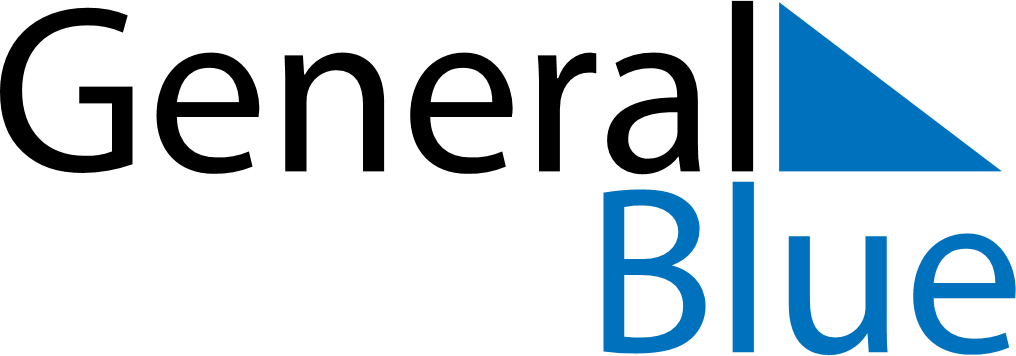 June 2029June 2029June 2029June 2029June 2029June 2029RomaniaRomaniaRomaniaRomaniaRomaniaRomaniaSundayMondayTuesdayWednesdayThursdayFridaySaturday12Children’s Day3456789101112131415161718192021222324252627282930Flag DayNOTES